Teacher Name: Ms Saima   Class:   6         Subject: History       Date: 28th September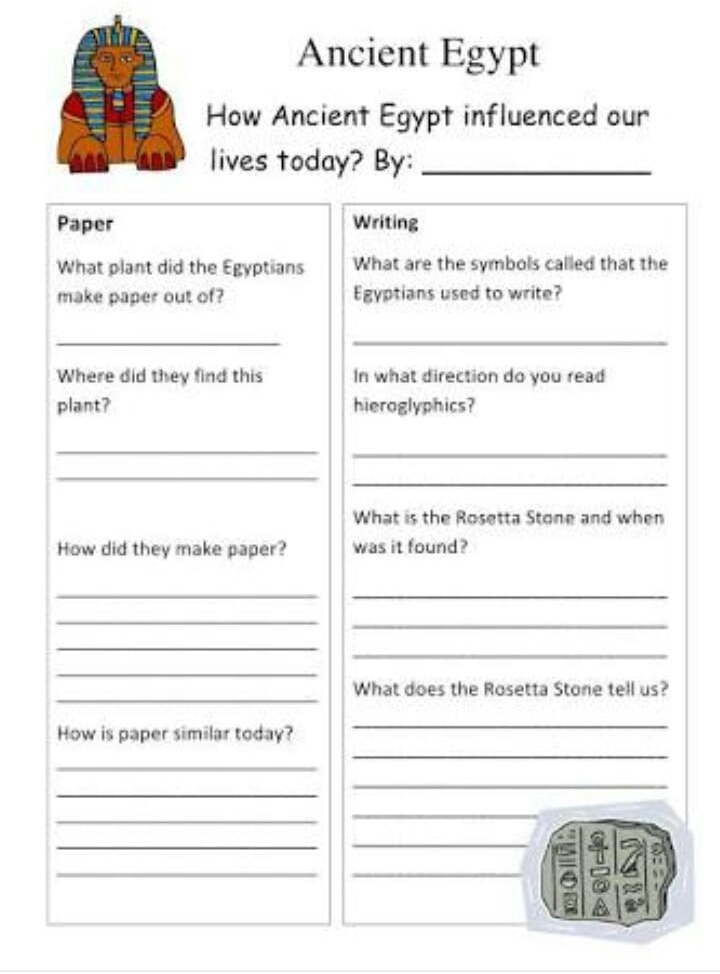 